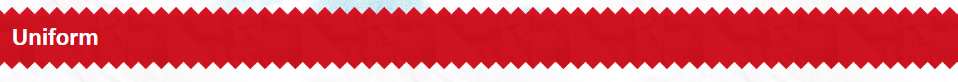 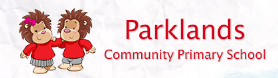 Girls
Red Parklands sweatshirt
Grey skirt, pinafore dress
or grey trousers
White polo shirt
Red and white checked dress in summer
A pair of flat black plain/sensible shoes – NOT TRAINERSBoys
Red Parklands sweatshirt
Grey trousers, short/long
White polo shirt
A pair of black plain/sensible shoes – NOT TRAINERSOpen-toe sandals are not recommended in the summer.Physical Education
Parklands PE shirt or white t-shirt
Plimsolls are needed for outdoor games
Red shorts
Optional tracksuit (KS2)
PE kit should be kept in a drawstring bag which is clearly named.Jewellery should not be worn in school (with the exception of stud earrings). Please provide tape to cover earrings in PE. If watches are worn they are NOT the responsibility of the school.Please make sure that your child’s clothing (including PE kit and watches) is MARKED WITH THEIR NAME either by using name tapes or permanent marker pen.